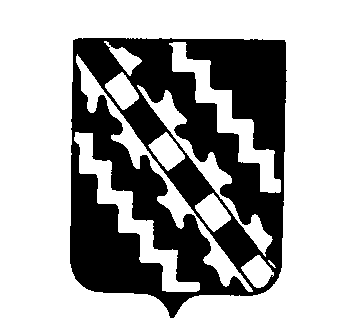 Российская Федерация Новгородская областьАДМИНИСТРАЦИЯ МАЛОВИШЕРСКОГО МУНИЦИПАЛЬНОГО РАЙОНАП О С Т А Н О В Л Е Н И Ег. Малая Вишера1.Внести изменения в Схему размещения нестационарных торговых объектов, расположенных на земельных участках, в зданиях строениях, сооружениях, находящихся в муниципальной собственности», утвержденную постановлением Администрации муниципального района от 27.04.2015 №284:1.1.  В разделе 2 «Перечень планируемых к размещению нестационарных торговых объектов на территории Маловишерского муниципального района»:1.1.1. Добавить пункт 21 следующего содержания:1.1.2. Изложить строку «Всего» в редакции:1.1.3. Изложить строку «Итого» в редакции:2. Опубликовать постановление в бюллетене «Возрождение».Глава администрации						  Н.А. Масловот №О внесении изменений в Схему размещения нестационарных торговых объектов, расположенных на земельных участках, в зданиях, строениях, сооружениях, находящихся в муниципальной собственности ПОСТАНОВЛЯЮ:№ п/пНаименование нестационарных объектовАдрес нахождения объектовСпециализация объектаПлощадь объекта, кв.мТип объектаПериод возведения«21ПавильонГ. Малая Вишера, ул. 50 лет Октября, около д. 10/15АПродажа продовольственных товаровНе заявленопавильонНоябрь-декабрь 2020 года№ п/пНаименование нестационарных объектовАдрес нахождения объектовСпециализация объектаПлощадь объекта, кв.мТип объектаПериод возведения«Всего21ххххх№ п/пНаименование нестационарных объектовАдрес нахождения объектовСпециализация объектаПлощадь объекта, кв.мТип объектаПериод возведения«Итого21ххххх